APPLICATION FORMInternational Germany Alumni Seminar 2023SDG Alumni Projects: WHZ – DMEA Digital Health17 - 23 April 2023 in Zwickau, GermanyFollowed by the participation in the DMEA Health 2023 – Digital Medical Expertise & Applications25 - 27 April 2023 in Berlin, GermanyApplicants please complete this form and send it with your application to:Westsächsische Hochschule Zwickau – University of Applied SciencesProf. Dr. rer. pol. Dr. h.c. mult. H.-Christian BrauweilerChair of Business Administration, Management Accounting and Internal Audit; Faculty of Business and Economics in cooperation with
Prof. Dr. rer. medic. Tom SchaalChair of Health Care Management, Faculty of Health and Nursing Management orClaudia Winkelmann and Tim Tischendorf (Project-Coordinators)alumniwochedigitalhealth@fh-zwickau.deApplication deadline: 15. Dez 2022Please enclose a scan of your passport. – Please observe the validity date of your passport!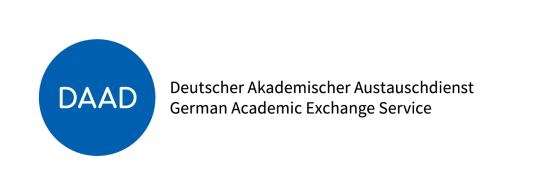 Personal informationPersonal informationFamily name/s (as in passport):First name/s (as in passport):Date of birth:Form of address (Mrs./Mr./none):Nationality:Passport number:Academic title (Dr, Prof):Complete mailing addressComplete mailing addressCurrent address (street + number):Postal code:City:Country of residence:E-mail:Status of Vaccination against COVID-SARS-2-virusPlease indicate all Vaccinations (if any) with date and substance and provide copy of vaccination certificateProfessional profileProfessional profilePostgraduate level (BA, MA, PhD, Postdoc, Scientist, University Lecturer, Professor):Profession:Current employer (Institution / Organisation / Company, etc.):Department (if applicable):Current position:Current working project:Working sector (please use one of these terms):Government / politics / public administration;Science / researchBusiness / private sectorNGOUniversity/universities/research organisation(s) previously visited / attended in GermanyPlease indicate the duration of each stay – this section is essential to verify your alumni status – the organizers may request proof of the information provided.University/universities/research organisation(s) previously visited / attended in GermanyPlease indicate the duration of each stay – this section is essential to verify your alumni status – the organizers may request proof of the information provided.Date and duration of stayHost university / organisation and purpose of stayType of scholarship/funding in Germany (Bachelor, Master, PhD, research, study tour etc.):Type of scholarship/funding in Germany (Bachelor, Master, PhD, research, study tour etc.):Funding organisation (DAAD, AvH, University XY, private, etc.):Funding organisation (DAAD, AvH, University XY, private, etc.):Former financial support from DAAD, scholarship or funding program (e.g. Development-Related Postgraduate Courses – EPOS) or other DAAD funded activities:Former financial support from DAAD, scholarship or funding program (e.g. Development-Related Postgraduate Courses – EPOS) or other DAAD funded activities:Your DAAD’s Personal Ref. No. (if available):Your DAAD’s Personal Ref. No. (if available):All previous attendances at DAAD Alumni Special Projects (e.g. IFAT 2018, Hannover Messe 2019):All previous attendances at DAAD Alumni Special Projects (e.g. IFAT 2018, Hannover Messe 2019):All previous attendances at DAAD Alumni Special Projects (e.g. IFAT 2018, Hannover Messe 2019):Special interest and expectations concerning the trade fair / congress (e.g. thematical focus, exhibitors, companies, institutions etc.) – please inform yourself on https://www.dmea.de/Special interest and expectations concerning the trade fair / congress (e.g. thematical focus, exhibitors, companies, institutions etc.) – please inform yourself on https://www.dmea.de/Special interest and expectations concerning the trade fair / congress (e.g. thematical focus, exhibitors, companies, institutions etc.) – please inform yourself on https://www.dmea.de/(short) title of abstract:(short) title of abstract:(short) title of abstract:MotivationMotivationMotivationWhat do you expect to learn during the Alumni seminar and participation at DMEA 2023?What topics related to the seminar are of special interest to you?How are you planning to imply the results of our discussions into your present and upcoming projects?What stakeholders are you planning to work with in the future?How will you personally and professionally benefit from the participation?Signature of applicantI wish to apply for the “International Germany Alumni Seminar” in April 2023 (seminar and conference / congress participation) at Westsächsische Hochschule Zwickau, Germany.I hereby confirm that the above information is correct.Signature of applicantI wish to apply for the “International Germany Alumni Seminar” in April 2023 (seminar and conference / congress participation) at Westsächsische Hochschule Zwickau, Germany.I hereby confirm that the above information is correct.Signature of applicantI wish to apply for the “International Germany Alumni Seminar” in April 2023 (seminar and conference / congress participation) at Westsächsische Hochschule Zwickau, Germany.I hereby confirm that the above information is correct.Date:Date:Signature: